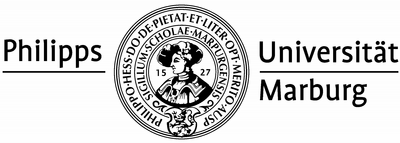 Bibliothek Rechtswissenschaften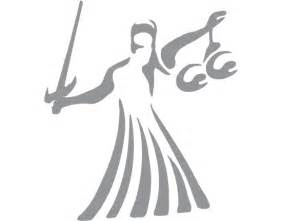 Das Juristische SeminarDatenbank-Schulungenbietet für Beck-Online und Juris Wann? Mi.: 19.02.2020 Uhrzeit: 14:00Uhr bis 16:00UhrMi.: 26.02.2020 Uhrzeit: 14:00Uhr bis 16:00UhrMi.: 04.03.2020 Uhrzeit: 14:00Uhr bis 16:00Uhr    Mi.:11.03.2020 Uhrzeit: 14:00Uhr bis 16:00UhrWo?Jura-Schulungsraum +3 0210 (alt: 304) Universitätsstraße 7, LandgrafenhausVoraussetzungen?Handy mit der heruntergeladenen App „Google Authenticator“Anmeldung ausschließlich über ilias.uni-marburg.de möglich!Bei Fragen schreiben Sie uns bitte eine E-Mail an: schulungen.jursem@ub.uni-marburg.deChristian Wolf- Bibliotheksleiter –